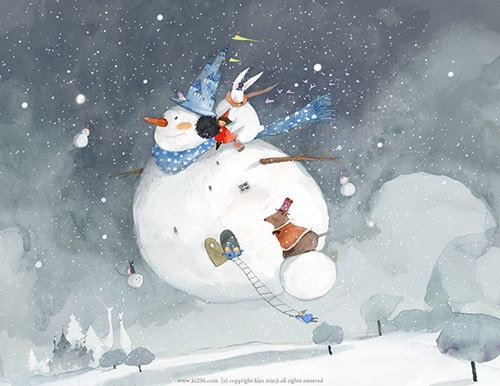 Практико-ориентированный проект для детей младшего дошкольного возраста«Волшебница зима» Пояснительная записка.Зима – это самое любимое время года для многих ребят, ведь она готовит столько забав и развлечений. Зима, снег и мороз, снежинки и сосульки – как это красиво и радостно. Зимой много развлечений связанных со снегом.В раннем возрасте процесс познания у ребенка происходит эмоционально-практическим путем. Каждый малыш – маленький исследователь, с радостью и удивлением открывающий для себя окружающий мир. Ребенок стремится к активной мыслительной деятельности, и важно не дать угаснуть этому стремлению, способствовать его дальнейшему развитию. Природа неиссякаемый источник духовного обогащения детей. Бесконечно разнообразный мир природы пробуждает у детей живой интерес, любознательность, побуждает к игре, художественно-речевой деятельности.В соответствии ФГОС ДО одним из направлений развития и образования детей является познавательное развитие, а одним из целевых ориентиров является проявление любознательности, стремление наблюдать, экспериментировать. Актуальность проекта «Волшебница зима» в том, что он, учитывая любовь детей к зимнему периоду, удовлетворяет детскую любознательность, вовлекает ребенка в активное освоение окружающего мира, помогает ему овладеть способами познания связей между предметами и явлениями, позволяет в условиях воспитательно-образовательного процесса в ДОУ расширить, обогатить, систематизировать и творчески применить знания детей о зиме. Содействовать развитию партнёрства и сотрудничества между специалистами и родителями в процессе совместной работы с целью педагогической поддержки членов семьи в воспитании детей раннего возраста.Цель проекта: формировать элементарные представления о зиме, формировать интерес к природе в зимний период времени.Задачи: Образовательные:- формировать элементарные представления детей о зиме, его признаках;- знакомить с явлениями неживой природы;-знакомить со свойствами снега: белый, холодный, хрустящий, рассыпчатый, пушистый, липкий, мокрый;- формировать представления детей о безопасном поведении зимой во время прогулки;- расширять и активизировать словарный запас детей- знакомить детей с особенностями поведения лесных животных и птиц зимой. Развивающие:- развивать любознательность, наблюдательность, познавательную активность, инициативу;- развивать речь, память, внимание;- развивать творческие способности детей;-развивать стремление общаться со сверстниками в процессе игровой деятельности.Воспитательные:  -  воспитывать бережное отношение к природе;      - воспитывать бережное отношение к своему здоровью, здоровью других детей (одеваться зимой тепло; опасно есть снег; нельзя кидать снег в лицо другим);- воспитывать умение замечать красоту зимней природы: деревья в снежном уборе, пушистый снег, прозрачные льдинки и т. д.Участники проекта:Дети 1 младших групп.Воспитатели групп раннего возраста.РодителиПри составлении проекта учитывались следующие педагогические принципы: Доступность (подбор методического материала в зависимости от возраста и уровня развития детей).Систематичность (в основе знаний должна прослеживаться определенная система обучения)Последовательность и занимательность (каждое последующее занятие должно соизмеряться с предыдущим, занятия должны вызывать интерес у детей)Мероприятия с детьми: Рассматривание иллюстраций о зиме.Чтение и заучивание потешек, стихотворений, рассказов, разгадывание загадок о зиме, снеге, льде.Прослушивание песен о зиме.Разучивание ритмических танцев.Дидактические игры.Сюжетно-ролевые игры.Наблюдения за погодой, ветром, снегом, небом, деревьями, птицами, животными, прохожими в зимней одежде.Беседы о сезонных изменениях.Опыты со снегом, водой, льдом, снежинками.Разучивание подвижных игр.Трудовое воспитание.Лепка.Рисование.Игры на развитие речевого дыханияРабота с родителями:Консультации.Беседы индивидуальные.Изготовление кормушек для птиц.Изготовление поделок на тему зима.Оформление выставки «Зимушка – зима» Ожидаемый результат:-повышение речевой активности детей, активизация словаря по теме «Зима»;- знание детьми о безопасном поведении зимой во время прогулок;- развитие познавательно исследовательских и творческих способностей детей;- повышение процента родителей, проявляющих интерес к жизни группы, детского сада.I этап (подготовительный)(4-5 неделя ноября)Познакомить родителей детей с целью и задачами проекта.Формирование картотек наблюдений, игр, трудовой деятельности, опытов, бесед.Разучивание игр, потешек, стихов про зиму, снег.Украсить участок и группу детского сада.Оформление выставки «Зимушка – зима»II этап(1 декабря по 20 февраля)Работа с детьми: Наблюдения за снегопадом, вороной и сорокой, солнцем, березой, снегирями и синицами, воробьями, голубями, снегом, как одеты люди, инеем и заморозками, трудом дворника, ветром, хвойными деревьями, следами на снегу, облаками, снежинками.Беседы на тему: «Зимние забавы», «Зима и лесные зверюшки», «Птицы зимой», «О зиме».Опыты «Снеговик», «Весёлые льдинки», «Мы снежинки», «Ледяная избушка».Занятия «Что мы знаем о зиме», «Покормите птиц зимой», «Зима в лесу».Трудовая деятельность «Расчистка участка от снега», «Подгрести снег к корням деревьев», «Приготовление корма для птиц», «Сбор мусора на участке». Стихи и потешки о зиме: «Медведь» И. Токмакова; «Снег» А. Барто; «Снежинки» Г. Новицкая; «Холодно» О. Высотская; «Гололедица» В. Берестов; «Наша Маша», «Валенки» «Мороз».Прослушивание песен «Белые снежинки», «Песенка деда мороза», «Что такое новый год».Ритмические песни – игры и хороводные «Мороз», «Зайка беленький», «Топ-топ, сапожок», «Зимняя пляска», «В лесу родилась ёлочка».Подвижные игры «Птички в гнёздышках», «Зайка беленький», «Ворона и собачка», «Мороз – красный нос», «Снежинки и ветер», «Снег идёт»Сюжетно-ролевые игры «Магазин одежды», «Снеговик приходит в гости», «Дочки – матери».Игры на развитие речевого дыхания «Сдуй снежинку», «Птичка лети», «Снег идет», «Песня ветра».Работа с родителями: Консультации «Здоровье детей зимой», «Игры для детей зимой», «Покормите птиц», «Осторожно, гололёд», «Прогулка зимой», «Как провести выходной день с ребёнком», «Игры и забавы на горке», Участие в изготовление кормушек для птиц